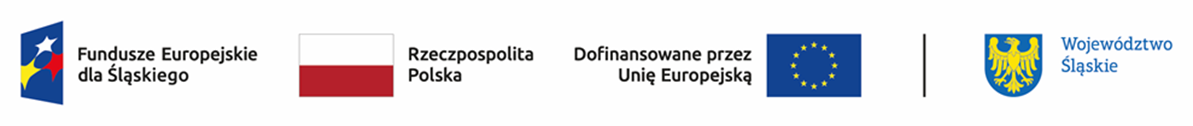 Lista wniosków nr 2 złożonych w odpowiedzi na nabór nr FESL.09.02-IZ.01-022/23DZIAŁANIE 9.2 Rozwój ZIT(TYP: Realizacja inicjatyw rozwoju terytorialnego, w tym przygotowanie strategii terytorialnych)Lp.Numer w LSITytuł projektuWnioskodawcaAdres WnioskodawcyPartnerzy (nazwa i adres)Wnioskowana wartość projektuWnioskowane dofinansowanie1.FESL.09.02-IZ.01-06B4/23ROZWÓJ ZIT SUBREGIONU PÓŁNOCNEGO 2024 (etap I)ZWIĄZEK GMIN I POWIATÓW SUBREGIONU PÓŁNOCNEGO WOJEWÓDZTWA ŚLĄSKIEGOul. Karola Szymanowskiego 1, 42-217 CzęstochowaNie dotyczy 870 722,00 zł740 113,70 zł